ПРОЕКТ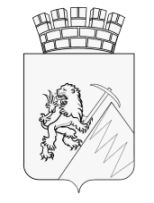 РЕШЕНИЕГУБАХИНСКОЙ ГОРОДСКОЙ ДУМЫII СОЗЫВА24.01.2019 г.						№   Руководствуясь Федеральным законом от 07.02.2011 г. № 6-ФЗ «Об общих принципах организации и деятельности контрольно-счетных органов субъектов Российской Федерации и муниципальных образований», статьей 35 Устава Губахинского городского округа, Губахинская городская Дума РЕШАЕТ:Внести в решение Губахинской городской Думы от 27.10.2016 года № 372 «О создании Контрольно-счетной палаты Губахинского городского округа с правами юридического лица» (в ред. от 26.01.2017 № 405, от 21.12.2018 № 122) следующие изменения:пункт 3 решения Губахинской городской Думы от 27.10.2016 № 372 «О создании Контрольно-счетной палаты Губахинского городского округа с правами юридического лица» исключить.2. Решение опубликовать на Официальном сайте Губахинского городского округа в сети Интернет.3. Решение вступает в силу с 01 марта 2019 года.4. Контроль за исполнением решения возложить на председателя Контрольно-счетной палаты Лазареву Л.П.ПредседательГубахинской городской Думы                      			     А.Н. МазловГлава города Губахи – глава администрации города Губахи                                          Н.В. ЛазейкинПОЯСНИТЕЛЬНАЯ ЗАПИСКАк проекту решения Губахинской городской Думы «О внесении в решение Губахинской городской Думы от 27.10.2016г. № 372 «О создании Контрольно-счетной палаты Губахинского городского округа с правами юридического лица»	Проектом решения исключается пункт 3 решения, вносивший изменения в отдельные статьи Положения о Контрольно-счетной палате Губахинского городского округа, в связи с принятием нового Положения о КСП.Заключениена проект решения Губахинской городской Думы «О внесении в решение Губахинской городской Думы от 27.10.2016г. № 372 «О создании Контрольно-счетной палаты Губахинского городского округа с правами юридического лица»№ 21									             15.01.2019Настоящий проект решения не противоречит требованиям действующего законодательства	Проект рекомендуется к утверждению.Юрист Губахинской городской Думы                                    С.В. БокаревО внесении изменений в решение Губахинской городской Думы от 27.10.2016г. № 372 «О создании Контрольно-счетной палаты Губахинского городского округа с правами юридического лица»